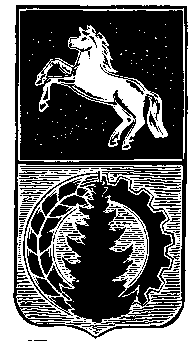 АДМИНИСТРАЦИЯ АСИНОВСКОГО РАЙОНАимени Ленина ул., д. 40, г. Асино, Томская область,636840тел. 8 (38241) 2 76 00, факс 8 (38241) 2 32 93,E-mail:asino@asino.tomsknet.ru, http://www.asino.ru             Справка по реализации программных мероприятий  за 12 месяцев 2022 годаВ рамках  муниципальной программы «Повышение безопасности населения Асиновского района», утвержденной постановлением администрации Асиновского района от 13.12.2021 №1722 реализуются: подпрограмма «Повышение безопасности дорожного движения», подпрограмма «Повышение уровня защиты населения и территорий от чрезвычайных ситуаций природного и техногенного характера».На реализацию мероприятий муниципальной подпрограммы «Повышение безопасности дорожного движения» на 2022 год из средств местного бюджета выделено 248,470 тыс. рублей. За 12 месяцев освоено 136 тыс. рублей. Реализованы следующие мероприятия подпрограммы:- приобретение баннера (45 300, 00 тыс. рублей);- мероприятия с детьми по ПДД - участие в региональном конкурсе «Безопасное колесо», на закупку подарочной продукции, световозвращающих элементов, наглядно-дидактических наборов по Правилам дорожного движения. (90 700 тыс. рублей). На реализацию мероприятий  муниципальной подпрограммы «Повышение уровня защиты населения и территорий от чрезвычайных ситуаций природного и техногенного характера» на 2022 год из средств местного бюджета выделено 1 565,280 тыс. рублей. За 12 месяцев освоено 2 760,00 тыс. рублей Реализованы следующие мероприятия подпрограммы:- обслуживание системы оповещения (383 955  тыс. рублей);- приобретены противопожарные дымоизвещатели в количестве 93 шт. (22 694,00 тыс. рублей);- на приобретение информационных плакатов профилактической направленности  Управлению культуры, спорта и молодежи для МАУ «МЦНТ и КСД» в количестве 7 шт. (109 800 тыс. рублей); - на пополнение материальных ресурсов для ликвидации чрезвычайных ситуаций природного и техногенного характера путем приобретения подушек и одеял по 50 шт. (79 250,00 тыс. рублей);-обеспечение пожарной безопасности в поселениях Асиновского района  в том числе на содержание пожарных автомобилей (1 273 515,00 тыс. рублей);- на декларирование дамб Асиновскому городскому поселению (1 000,00 тыс. рублей).Первый заместитель Главы администрации Асиновского района по обеспечениюжизнедеятельности и безопасности                                                                    Е.Н. Самодуров Карбина Алёна Анатольевнаначальник отдела ГО, ЧС и безопасности8(38241) 2-76-00Отчет о реализации муниципальной программы за 2022 годНаименование МП: «Повышение безопасности населения Асиновского района»Ответственный исполнитель: Карбина А.А. – начальник отдела ГО, ЧС и безопасности администрации Асиновского районаИнформация о достижении показателеймуниципальной программыИнформация об использовании средств бюджетав ходе реализации муниципальной программы№п/пНаименование показателяЕдиница измеренияЕдиница измеренияПлановое значение на отчетный годФактическое значение на отчетный годОтклонение (%)Причины отклоненийМеры, принимаемые в целях устранения невыполнения планового значения показателя1233456781Цель муниципальной программы Повышение уровня безопасности жизнедеятельности населенияЦель муниципальной программы Повышение уровня безопасности жизнедеятельности населенияЦель муниципальной программы Повышение уровня безопасности жизнедеятельности населенияЦель муниципальной программы Повышение уровня безопасности жизнедеятельности населенияЦель муниципальной программы Повышение уровня безопасности жизнедеятельности населенияЦель муниципальной программы Повышение уровня безопасности жизнедеятельности населенияЦель муниципальной программы Повышение уровня безопасности жизнедеятельности населенияЦель муниципальной программы Повышение уровня безопасности жизнедеятельности населения1.1Обеспечение безопасности жизнедеятельности населения Асиновского районаОбеспечение безопасности жизнедеятельности населения Асиновского районаЧел.610166,67Недостаточная профилактикаУвеличения охвата населения профилактическими мероприятиями2Подпрограмма 1 Повышение безопасности дорожного движения Подпрограмма 1 Повышение безопасности дорожного движения Подпрограмма 1 Повышение безопасности дорожного движения Подпрограмма 1 Повышение безопасности дорожного движения Подпрограмма 1 Повышение безопасности дорожного движения Подпрограмма 1 Повышение безопасности дорожного движения Подпрограмма 1 Повышение безопасности дорожного движения Подпрограмма 1 Повышение безопасности дорожного движения 2.1Цель подпрограммы 1 Повышение безопасности дорожного движенияЦель подпрограммы 1 Повышение безопасности дорожного движенияЦель подпрограммы 1 Повышение безопасности дорожного движенияЦель подпрограммы 1 Повышение безопасности дорожного движенияЦель подпрограммы 1 Повышение безопасности дорожного движенияЦель подпрограммы 1 Повышение безопасности дорожного движенияЦель подпрограммы 1 Повышение безопасности дорожного движенияЦель подпрограммы 1 Повышение безопасности дорожного движения2.1.1Показатели целиСоциальный риск (число лиц, погибших в ДТП, на 100 тыс. населения) (чел.)Показатели целиСоциальный риск (число лиц, погибших в ДТП, на 100 тыс. населения) (чел.)Чел.11,923,9200,84Недостаточная профилактикаУвеличения охвата населения профилактическими мероприятиями2.2Задача 1 подпрограммы Повышение защищенности населения от дорожно-транспортных происшествийЗадача 1 подпрограммы Повышение защищенности населения от дорожно-транспортных происшествийЧел.48200,0Недостаточная профилактикаУвеличения охвата населения профилактическими мероприятиями2.2.1Показатели задачи 1Транспортный риск (число лиц, погибших в ДТП, на 10 тысяч транспортных средств) (чел.)Показатели задачи 1Транспортный риск (число лиц, погибших в ДТП, на 10 тысяч транспортных средств) (чел.)Чел.11,923,9200,84Недостаточная профилактикаУвеличения охвата населения профилактическими мероприятиями2.2.1.1.Наименование показателей основного мероприятия 1 Предупреждение дорожно-транспортных происшествий и снижение тяжести их последствийНаименование показателей основного мероприятия 1 Предупреждение дорожно-транспортных происшествий и снижение тяжести их последствийЧел.48200,0Недостаточная профилактикаУвеличения охвата населения профилактическими мероприятиями2.3.Задача 1 подпрограммы повышение защищенности населения от дорожно-транспортных  происшествийЗадача 1 подпрограммы повышение защищенности населения от дорожно-транспортных  происшествийЧел.48200,0Недостаточная профилактикаУвеличения охвата населения профилактическими мероприятиями3Подпрограмма 2 Повышение уровня защиты населения и территории от чрезвычайных ситуаций природного и техногенного характераПодпрограмма 2 Повышение уровня защиты населения и территории от чрезвычайных ситуаций природного и техногенного характераПодпрограмма 2 Повышение уровня защиты населения и территории от чрезвычайных ситуаций природного и техногенного характераПодпрограмма 2 Повышение уровня защиты населения и территории от чрезвычайных ситуаций природного и техногенного характераПодпрограмма 2 Повышение уровня защиты населения и территории от чрезвычайных ситуаций природного и техногенного характераПодпрограмма 2 Повышение уровня защиты населения и территории от чрезвычайных ситуаций природного и техногенного характераПодпрограмма 2 Повышение уровня защиты населения и территории от чрезвычайных ситуаций природного и техногенного характераПодпрограмма 2 Повышение уровня защиты населения и территории от чрезвычайных ситуаций природного и техногенного характера3.1Цель подпрограммы 2 Повышение уровня защиты населения и территории от чрезвычайных ситуаций природного и техногенного характераЦель подпрограммы 2 Повышение уровня защиты населения и территории от чрезвычайных ситуаций природного и техногенного характераЦель подпрограммы 2 Повышение уровня защиты населения и территории от чрезвычайных ситуаций природного и техногенного характераЦель подпрограммы 2 Повышение уровня защиты населения и территории от чрезвычайных ситуаций природного и техногенного характераЦель подпрограммы 2 Повышение уровня защиты населения и территории от чрезвычайных ситуаций природного и техногенного характераЦель подпрограммы 2 Повышение уровня защиты населения и территории от чрезвычайных ситуаций природного и техногенного характераЦель подпрограммы 2 Повышение уровня защиты населения и территории от чрезвычайных ситуаций природного и техногенного характераЦель подпрограммы 2 Повышение уровня защиты населения и территории от чрезвычайных ситуаций природного и техногенного характера3.1.1Показатели цели Количество деструктивных событий (ЧС, пожаров), не более (ед.)Показатели цели Количество деструктивных событий (ЧС, пожаров), не более (ед.)(ед.)6583,33003.2Задача 1 подпрограммы 2 Обеспечение и проведение противопожарных мероприятийЗадача 1 подпрограммы 2 Обеспечение и проведение противопожарных мероприятийЗадача 1 подпрограммы 2 Обеспечение и проведение противопожарных мероприятийЗадача 1 подпрограммы 2 Обеспечение и проведение противопожарных мероприятийЗадача 1 подпрограммы 2 Обеспечение и проведение противопожарных мероприятийЗадача 1 подпрограммы 2 Обеспечение и проведение противопожарных мероприятийЗадача 1 подпрограммы 2 Обеспечение и проведение противопожарных мероприятийЗадача 1 подпрограммы 2 Обеспечение и проведение противопожарных мероприятий3.2.1Показатели задач Снижение количества пожаров к базе 2020 года (%)Показатели задач Снижение количества пожаров к базе 2020 года (%)Чел.47142302,13Недостаточная профилактикаУвеличения охвата населения профилактическими мероприятиями3.2.1.1Наименование показателей основного мероприятия: Обеспечение и проведениепротивопожарных мероприятийНаименование показателей основного мероприятия: Обеспечение и проведениепротивопожарных мероприятий(%)11,95,949,58003.3Задача 2 подпрограммы 2 Предотвращение подтопления земельных участков и обеспечение безопасности функционирования водосборников, (водоотводных каналов, канав) и гидротехнических сооруженийЗадача 2 подпрограммы 2 Предотвращение подтопления земельных участков и обеспечение безопасности функционирования водосборников, (водоотводных каналов, канав) и гидротехнических сооружений(%)6583,33003.3.1Показатели задач Снижение количества пострадавшего населения при ЧС, пожарах к базе 2020 года (%)Показатели задач Снижение количества пострадавшего населения при ЧС, пожарах к базе 2020 года (%)(%)6583,33003.3.1.1Наименование показателей основного мероприятия: Предотвращение подтопления земельных участков и обеспечение безопасности функционирования водосборников, (водоотводных каналов, канав) и гидротехнических сооруженийНаименование показателей основного мероприятия: Предотвращение подтопления земельных участков и обеспечение безопасности функционирования водосборников, (водоотводных каналов, канав) и гидротехнических сооружений(%)6583,3300Наименование подпрограммы, основного мероприятияКод целевой статьи расходов бюджетной классификацииГлавный распорядитель средств  местного бюджетаРасходы (тыс. руб.), годыРасходы (тыс. руб.), годыРасходы (тыс. руб.), годыРасходы (тыс. руб.), годыНаименование подпрограммы, основного мероприятияКод целевой статьи расходов бюджетной классификацииГлавный распорядитель средств  местного бюджетаутверждено муниципальной программойсводная бюджетная роспись, план на 1 января отчетного годасводная бюджетная роспись на отчетную датукассовое исполнение1234567Итого по муниципальной программе: муниципальная программа «Повышение безопасности населения Асиновского района»0400000000Администрация Асиновского района2 155,9802 896,0092 896,0092896,009Обеспечивающая Подпрограмма 1: повышение безопасности дорожного движения0410000000Администрация Асиновского района590,700136,000136,000136,000Основное мероприятие:  предупреждение дорожно-транспортных происшествий и снижение тяжести их последствий0410102310Администрация Асиновского района590,700136,000136,000136,000Основное мероприятие:  предупреждение дорожно-транспортных происшествий и снижение тяжести их последствий0410102310Администрация Асиновского района500,000000Основное мероприятие:  предупреждение дорожно-транспортных происшествий и снижение тяжести их последствий0410102310Управление образования90,70090,70090,700Основное мероприятие:  предупреждение дорожно-транспортных происшествий и снижение тяжести их последствий0410102310Управление образования90,70045,30045,30045,300Обеспечивающая подпрограмма  2, Задача1:повышение уровня защиты населения и территорий от чрезвычайных ситуаций природного и техногенного характера0420100000Администрация Асиновского района1 565,2802 760,0092 760,0092 760,009Основное мероприятие в том числе: обеспечение и проведение противопожарных мероприятий0420102320Администрация Асиновского района1 065,2801 460,0091 460,0091 460,009Мероприятие 1 обеспечение и проведение противопожарных мероприятий0420102320Администрация Асиновского района420,209420,209420,209Мероприятие 1 обеспечение и проведение противопожарных мероприятий0420102320Управление культуры109,800109,800109,800Мероприятие 1 обеспечение и проведение противопожарных мероприятий0420102320УФК по ТО (Администрация Ягодного сельского поселения)174,000174,000174,000Мероприятие 1 обеспечение и проведение противопожарных мероприятий0420102320УФК по ТО (Администрация Большедороховского сельского поселения)50,00050,00050,000Мероприятие 1 обеспечение и проведение противопожарных мероприятий0420102320УФК по ТО (Администрация Новокусковского сельского поселения)424,000424,000424,000Мероприятие 1 обеспечение и проведение противопожарных мероприятий0420102320УФК по ТО (Администрация Новиковского сельского поселения)158,000158,000158,000Мероприятие 1 обеспечение и проведение противопожарных мероприятий0420102320УФК по ТО (Администрация Батуринского сельского поселения)124,000124,000124,000Мероприятие 2 первоочередное жизнеобеспечение населения в чрезвычайных ситуациях и работы пунктов временного размещения пострадавшего населения 0420102380Администрация Асиновского района300,000300,00300,00 0Обеспечивающая подпрограмма  2, Задача 2:Основное мероприятие в том числе: предотвращение подтопления земельных участков и обеспечение безопасности функционирования водосборников, (водоотводных каналов, канав) и гидротехнических сооружений0420200000Администрация Асиновского района500,0001 000,0001 000,0001 000,000Мероприятие 1: предотвращение подтопления земельных участков и обеспечение безопасности функционирования водосборников, (водоотводных каналов, канав) и гидротехнических сооружений0420202330Администрация Асиновского городского поселения1 000,0001 000,0001 000,000